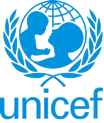 UNITED NATIONS CHILDREN’S FUNDGENERIC JOB PROFILE (GJP)I. Post InformationI. Post InformationJob Title: Health Emergency Specialist (Emergency Response Team) Supervisor Title/ Level:  Chief HealthOrganizational Unit: Programme Post Location: Goma-DRC with extensive travels in the field in the country. Job Level: P3 – TA/364 days Job Profile No: XXXCCOG Code: XXX Functional Code: HEA Job Classification Level: Level 3 II. Organizational Context and Purpose for the jobThe fundamental mission of UNICEF is to promote the rights of every child, everywhere, in everything the organization does — in programs, in advocacy and in operations. The equity strategy, emphasizing the most disadvantaged and excluded children and families, translates this commitment to children’s rights into action. For UNICEF, equity means that all children have an opportunity to survive, develop and reach their full potential, without discrimination, bias or favoritism. To the degree that any child has an unequal chance in life — in its social, political, economic, civic and cultural dimensions — her or his rights are violated. There is growing evidence that investing in the health, education and protection of a society’s most disadvantaged citizens — addressing inequity — not only will give all children the opportunity to fulfill their potential but also will lead to sustained growth and stability of countries. This is why the focus on equity is so vital. It accelerates progress towards realizing the human rights of all children, which is the universal mandate of UNICEF, as outlined by the Convention on the Rights of the Child, while also supporting the equitable development of nations.DRC ranks third among countries with the highest number of children who have not received any vaccine doses in the WHO African region and sixth globally, highlighting coverage gaps vaccination. In 2021, one in five children (i.e. 734,000 children) had not received the DTP1 vaccine, and almost one in two children (i.e. 1.7 million) had not received all the vaccines required in the vaccination schedule (WUENIC and ECV 2021). Thus, the country regularly records vaccine-preventable diseases, including measles and poliomyelitis. To this, it must be added that cholera is endemic-epidemic in the provinces of the two Kivus and Tanganyika, increasingly significant cases of MPox are recorded in several other provinces of the country and finally resurgences of cases of virus disease. Ebola in the provinces of Equateur and North Kivu.Also with the multiple natural disasters and large pockets of insecurity reported in the country, more precisely, since the beginning of 2022, in the eastern provinces of the country, North Kivu, Ituri and South Kivu. Growing insecurity in the eastern provinces; prompted the government to declare a state of siege in the provinces of North Kivu and Ituri. These conflicts have caused unprecedented humanitarian needs, with more than 6.3 million internally displaced people (IDPs) living in the DRC, including 6.1 million (97%) in the region alone from the east. These factors, in addition to the half a million refugees in the country, have further aggravated protection needs and increased the risks of gender-based violence (GBV), as well as the risks of abuse and exploitation for women and children, while limiting humanitarian access to the most vulnerable populations. To adequately respond to this multi-layered crisis, UNICEF has activated a Level 3 (L3) Corporate Emergency Activation Procedure (CEAP) for eastern DRC from June 15, 2023 to June 14. June 2024, aimed at strengthening primary health care systems, community involvement and governance.Furthermore, health emergencies, conflicts and resulting population displacements have strained the health system, while weaknesses in health governance, financing and delivery, compounded by socio-cultural barriers, hinder access to quality health care. To that ; he adds, the shortage of human resources and its unequal distribution, the insufficiency of medical supplies, the low performance of health information systems and the existence of a weak health system at the community level (including the non- operationalization of the community health strategy) constitute other key gaps in the health system that urgently need to be addressed to ensure the health and well-being of the most vulnerable children in the DRC. One opportunity is to work on an HDP (Humanitarian-Development-Peace) approach; Nexus approach to strengthen links between different interventions and help build more resilient health systems and communities while contributing to risk reduction. Purpose for the job:The health emergencies specialist is under the direct supervision of the chief health in Kinshasa. The Health Specialist in Emergency is an operational role in support to the preparation and response to epidemic and humanitarian health emergencies within the UNCEF rapid response team based in Goma. The selected candidate can be deployed across the country to support and provide technical expertise to health colleagues in field offices in preparing for and responding to UNICEF epidemics and humanitarian health emergencies, to achieve sustainable results and concrete in improving rights, survival and well-being of children and women in the country.III. Key functions, accountabilities and related duties/tasks (Please outline the key accountabilities for this position and underneath each accountability, the duties that describe how they are delivered. Please limit to four to seven accountabilities)Summary of key functions/accountabilities: Emergency Preparedness: Support the OPs in the development of preparation and response plans for epidemic and humanitarian health emergencies of the various field offices and contribute to the national planEmergency response: conduct a rapid assessment, liaise with staff and partners, propose an action plan, coordinate with emergencies and UNICEF sections, develop partnerships for the emergency health response UNICEF in case of emergency.Advocate and build partnerships: Support resource mobilization in coordination with other parties.  Accountability to Affected Population: Build, implement, follow up and disseminate community feedback for real-time response information and action. Emergency Preparedness: Support the OPs in the development of preparation and response plans for epidemic and humanitarian health emergencies of the various field offices and contribute to the national planSupport the development of preparation and response plans for epidemic and humanitarian health emergencies of the country office and especially field offices covering priority provinces and taking into account the specificities of each province.Ensure monitoring of the efficient use of funds allocated for preparation and response to health emergencies.Ensure the monitoring and management of stocks made available for field needs as well as the reporting of their useEnsure the constitution of contingency stocks at the level of priority field offices in terms of epidemic and humanitarian health emergencies. Propose adjustments to the response plan based on the evolving context and needs.Emergency Response: The health Emergency Specialist is in charge of the overall operational UNICEF health Emergency Response, including:Participate in rapid assessments of health assistance needs in health emergency areas and make intervention proposals to the section.Support the implementation of health emergency responses at field office level as needed and following the health emergency response strategy.Support field offices in crisis situations to launch the UNICEF health response.Contribute to results reportingAdvocate and build partnerships: Support resource mobilization in coordination with other parties  Support field offices covering priority provinces in the selection of potential implementing partners through a competitive and transparent process.Support the development of contingency prodocs with identified partners.Ensure the effective involvement of the DPS in preparing for and responding to health emergencies.Prioritize interventions via the health system to improve its resilience capacity.Ensure coordination of reporting by implementing partners in activity informationContribute to the writing of intervention proposals as part of resource mobilization.Accountability to Affected Population: Ensure that life-saving interventions primarily reach the most vulnerable children and women.Guarantee the involvement of women in community structures for the prevention and treatment of diseases of children and women.Integrate the gender approach during preparation and response to epidemic and humanitarian health emergenciesIV. Impact of Results (Please briefly outline how the efficiency and efficacy of the incumbent impacts its office/division and how this in turn improves UNICEF’s capacity in achieving its goals)Effective and efficient technical, operational and managerial support, taking into account the opinions of the most vulnerable rights holders, will undoubtedly make it possible to achieve targeted and quality results in terms of prevention and management of disease cases. This in turn will help UNICEF fulfill its mission of improving children’s rights related to survival, development, protection and participation in the country.V. UNICEF values and competency Required (based on the updated Framework)i) Core Values Care RespectIntegrityTrustAccountabilitySustainabilityii) Core Competencies for Staff without Supervisory ResponsibilitiesDemonstrates Self Awareness and Ethical Awareness (1)Works Collaboratively with Others (1)Builds and Maintains Partnerships (1)Innovates and Embraces Change (1)Thinks and Acts Strategically (1)Drives to Achieve Impactful Results (1)Manages Ambiguity and Complexity (1)VI. Recruitment QualificationsVI. Recruitment QualificationsEducationAn advanced university degree (master’s or higher) in Medicine and advanced (postgraduate) degree in public health Desirable: Familiarity with humanitarian principles, policies and response actionsFamiliarity with UNICEF emergency policies, financial, supply and administrative rules.ExperienceA minimum of five (5) years of relevant professional experience in planning, managing and implementing health emergency programs with either the UN, International Organizations, and/or NGO at national and international level including field experience and demonstrated professional achievements in Africa; Knowledge and experience with operational and action research findings to meet the needs of programs in low- and middle-income countries.Experience in emergency contexts required.Relevant experience in a UN system agency or organization is considered as an asset.  Experience working in a developing country is considered as an asset. Language RequirementsFluency in French is required and working proficiency in English is required.Knowledge of a local language is an asset.VII. Child SafeguardingVII. Child SafeguardingIs this role a representative, deputy representative, chief of field office, the most senior child protection role in the office, child safeguarding focal point or investigator (OIAI)? NoIs this post a direct contact role in which incumbent will be in contact with children either face-to-face, or by remote communication, but the communication will not be moderated and relayed by another person?  YesIs this post a child data role in which the incumbent will be manipulating or transmitting personal-identifiable information on children such as names, national ID, location data or photos?  YesThe selected candidate for the position will be required to engage with vulnerable children?Yes